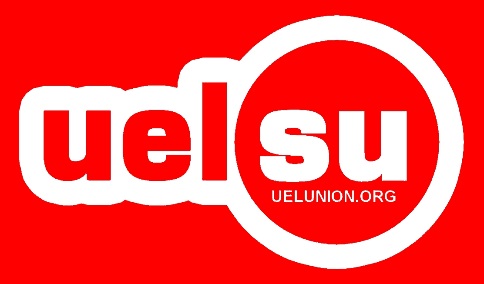 List of SocietiesAcademic & SubjectArchitecture Society FREECool Nerds £1History and Literature Society £2International Development Society FREELaw Society £2Pharmaceutical Science Society FREEPharmacology Society FREESleeky Research Group FREESociology society FREEArts & PerformanceBarking Bateria Samba Band FREEDance Society £40DJ Society £1Drama Society FREEESports Society FREEFashion Society FREEFilm Society £5ForgeE16 FREEGospel Music Society £2Searching For Sound FREESocial Links society FREESpoken Word Around Town (S.W.A.T)FREECampaigns & CommunityBelievers Love World society FREECampus Fellowship FREECatholic Society FREEChristian Union FREEDiscover Life society FREEDyslexia & Learning Difference SocietyFREEEnglish PEN Society FREEIslamic Society £1Kegites club FREEKrishna Consciousness society   FREELeague of Air Benders (L.A.B) FREELGBT Society FREEMFM Society FREEMy Body Not Yours society FREEPeople & Planet UEL FREERAG (Raise And Give) FREERccg Evagelism Christian FellowshipFREEStudents Who Apply God (SWAG) FREEWinners Chapel International Student Society FREEHobby & Common InterestAnime and Manga Society 50PCapoeira Society FREEFashion and Culture society FREEGames Society £2LINKS First Aid Society £2Retz Gaming Store £5UEL Student Radio FREEInternational & CulturalAfrican Caribbean Society (ACS)    £3Asian Society FREEEuropean Students Society FREEHellenic Cypriot Society FREEInternational Student Society FREEKurdish Society FREEMalaysian Society £1Nigerian Union £2South Asian Society FREENot categorisedCheerleading Club FREEUpgrade  FREE